Diamond 2022 DA42-VI, call for optional equipment and delivery pricingPOWER PLANT2x Austro Engine AE 300 Turbocharged Common-rail Injected 2.0 Liter Diesel Engine with 168 HP and EECU Single Lever Control System2x MT Propeller MTV-6-R-C-F/CF 190-69 3-Blade Constant Speed PropellerEXTERIOR SANDARD EQUIPMENTHydraulic Retractable Landing GearHeated Pitot TubeHigh-gloss Multilayer Paint Non-RIM (white)Variety of Exterior Striping OptionsWhite Spinner, Black Air Intake Rings, White Entry Steps and Entry GripsRegistration MarkingsElectrically Operated Flap SystemLanding and Taxi Lights (Xenon)Position and Strobe Lights with LED TechnologyINTERIORDiamond Depart Interior (light grey or dark grey)Ergonomic Seats and Backrests, Fabric Inlays, Carbon on Transmission TunnelAdjustable Backrest for Pilot and Co-pilot (with adjustable lumbar support)Sun Glare Shields and Canopy Lining1x USB Port Each for Pilot and Co-pilotInstrument LightingOverhead Cabin LightDual Headset Plugs (LEMO & Standard)AVIONICSIntegrated Garmin G1000 NXi Glass Panel Cockpit, including:2x Garmin GDU 105x 10-Inch Flight Display (PFD and MFD)Garmin GEA 71B Airframe/Engine Interface Unit2x Garmin GIA 64W COM/NAV/SBAS-GPS/GS/LOC  Garmin GMA 1360 Digital Audio SystemGarmin GRS 79 Attitude Heading Reference SystemGarmin GDC 72 Digital Air Data ComputerGarmin GMU 44 MagnetometerGarmin GFC 700 Automatic Flight Control System  Including Yaw DamperGarmin GTX 335 R Remote ADS-B Out TransponderGarmin ChartView Approach Plates (subscription required)ELT 406 MHzStandby Instruments (compass, attitude indicator, air speed indicator (kts),  altitude indicator (ft))Jeppesen PilotPak (IFR Bundle), one year free subscriptionSAFETY CONCEPTComposite Cabin and Safety Seats (up to 26g)“FAILSAFE” Airframe and Wing designLightning Protection System3-Point Safety Belts Automatic (all seats)Garmin ESP (electronic stability and protection)Gear Warning Horn Muting SystemStick LimiterOTHER EQUIPMENT- STANDARD76.4 US gal (289 lt) Long Range Fuel TankBaggage Extension with Separate CompartmentNose Baggage Compartment Accessible from Both SidesPitot CoverControl Gust LockTow BarTool KitFirst Aid Kit, Fire Extinguisher, Emergency AxeStandard Cockpit Colour: BlackFACTORY WARRANTY & TRAININGTwo-year factory warrantyPistonPower airframe and engine maintenance program available at additional cost – call for detailsFactory-approved familiarization training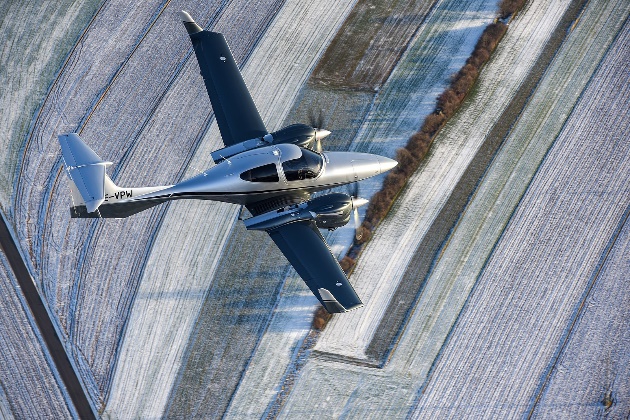 